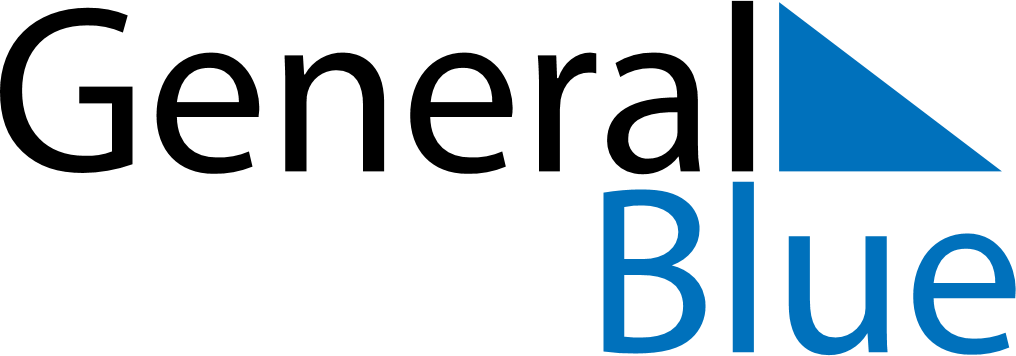 Weekly CalendarMarch 2, 2026 - March 8, 2026Weekly CalendarMarch 2, 2026 - March 8, 2026MondayMar 02MondayMar 02TuesdayMar 03WednesdayMar 04WednesdayMar 04ThursdayMar 05FridayMar 06FridayMar 06SaturdayMar 07SundayMar 08SundayMar 08My Notes